فرم درخواست مجوز دفاعاینجانب          به شماره دانشجویی   که اولین بار درس پروژه را در نیمسال   اول /    دوم    اخذ نمودم، بدینوسیله با اطلاع از شرایط دفاع ، امادگی خود را برای دفاع در تاریخ مقرر اعلام می دارمامضا:  			تاریخ:  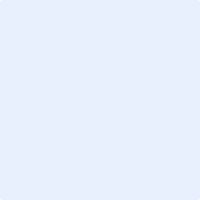 نظر استاد پروژه:    دانشجو شرایط لازم جهت شرکت در جلسه دفاع ترم جاری  را دارد  دانشجو آمادگی شرکت در جلسه دفاع ترم جاری را ندارد نام و نام خانوادگی استاد :    امضا: دانشجو باید پس از اخذ نظر استاد پروژه این فرم را شخصا به آموزش دانشکده از طریق ایمیل( mechedu@mech.sharif.edu )  ارسال نماید 